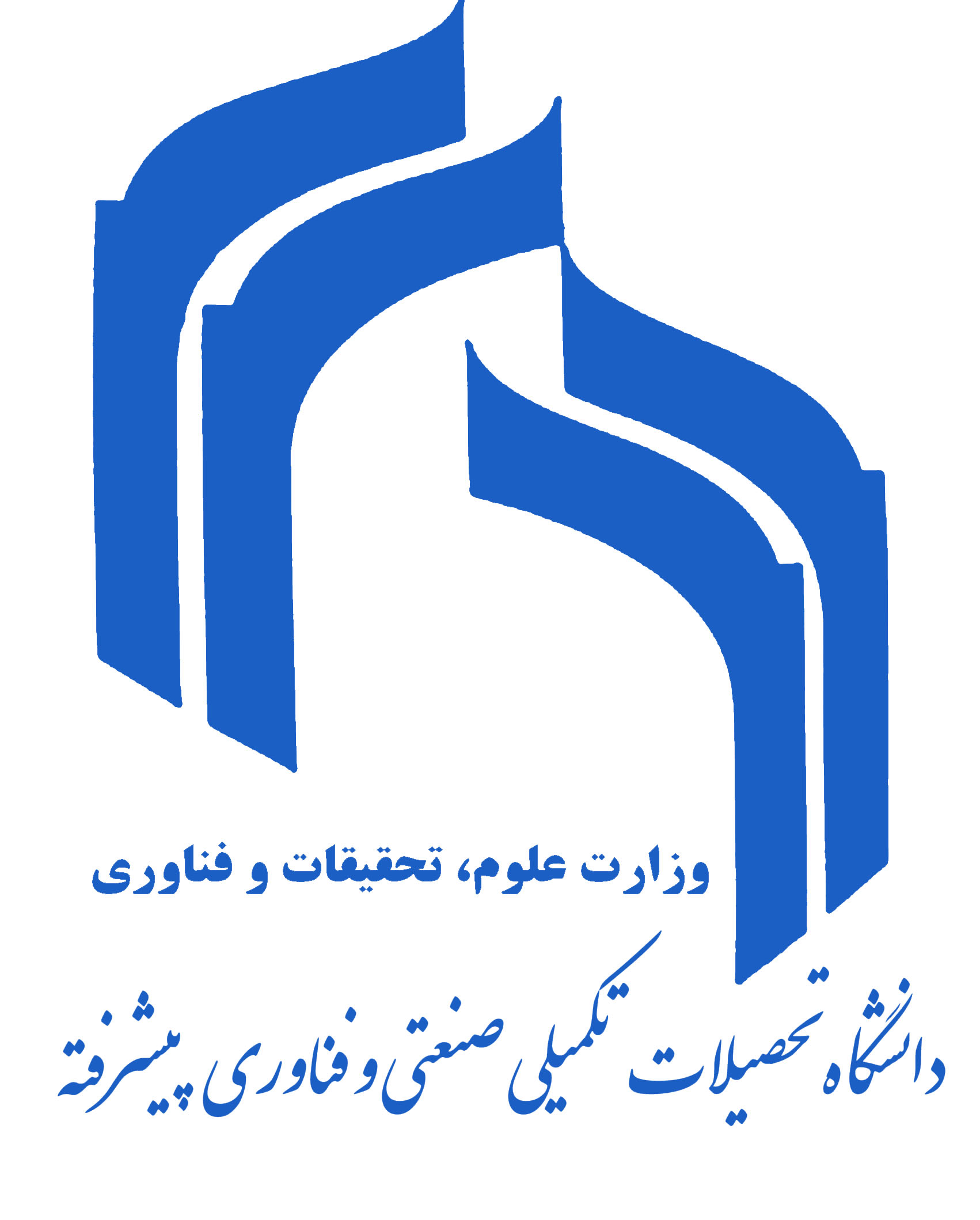 برگ درخواست استفاده از فضای گلخانه هاکاربرگ شماره 3 (متقاضی آزاد)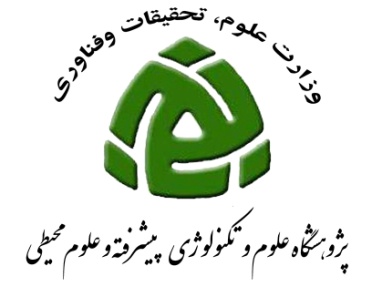     شماره: ..............................    تاریخ: ..............................مدیریت محترم گلخانه های پژوهشگاه علوم و تکنولوژی پیشرفته و علوم محیطی اینجانب ........................................... تقاضای استفاده از فضای گلخانه ای به وسعت .................. مترمربع به مدت .................... روز/ساعت  را دارم. خواهشمند است اقدامات لازم جهت استفاده از فضای فوق را مبذول فرماييد.ضمنا هزینه خدمات مربوطه  پس از اعلام، به شماره حساب 2172193970006 بانک ملی (سیبا) بنام تمرکز درآمدهای اختصاصی پژوهشگاه علوم و تکنولوژی پیشرفته و علوم محیطی، واریز خواهد شد.   آدرس:شماره تماس:                                                 		                                                                             تاریخ و امضاء: مدیریت محترم گلخانه های پژوهشگاه علوم و تکنولوژی پیشرفته و علوم محیطی اینجانب ........................................... تقاضای استفاده از فضای گلخانه ای به وسعت .................. مترمربع به مدت .................... روز/ساعت  را دارم. خواهشمند است اقدامات لازم جهت استفاده از فضای فوق را مبذول فرماييد.ضمنا هزینه خدمات مربوطه  پس از اعلام، به شماره حساب 2172193970006 بانک ملی (سیبا) بنام تمرکز درآمدهای اختصاصی پژوهشگاه علوم و تکنولوژی پیشرفته و علوم محیطی، واریز خواهد شد.   آدرس:شماره تماس:                                                 		                                                                             تاریخ و امضاء: مدیریت محترم گلخانه های پژوهشگاه علوم و تکنولوژی پیشرفته و علوم محیطی اینجانب ........................................... تقاضای استفاده از فضای گلخانه ای به وسعت .................. مترمربع به مدت .................... روز/ساعت  را دارم. خواهشمند است اقدامات لازم جهت استفاده از فضای فوق را مبذول فرماييد.ضمنا هزینه خدمات مربوطه  پس از اعلام، به شماره حساب 2172193970006 بانک ملی (سیبا) بنام تمرکز درآمدهای اختصاصی پژوهشگاه علوم و تکنولوژی پیشرفته و علوم محیطی، واریز خواهد شد.   آدرس:شماره تماس:                                                 		                                                                             تاریخ و امضاء: توضیحات:توضیحات:توضیحات: